关于重庆工程学院2023年西部计划（市内）志愿者拟录取名单（第二批）的公示根据重庆市西部计划项目办《关于印发〈2023 年重庆市大学生志愿服务西部计划志愿者招募指引〉的通知》（渝项目办〔2023〕16 号）要求，经学生自愿报名、学校资格审查、服务地项目办考试选拔等环节，我校数字媒体艺术专业张陈陈同学、网络与新媒体专业谭超超同学入围2023年重庆市第二批西部计划志愿者，这两名学生均参加体检和心理测试，体检和心理测试结果均合格，特予以公示。公示期：6月30日—7月3日，如有异议，请实名反馈。联系人：易老师，联系电话15998994821。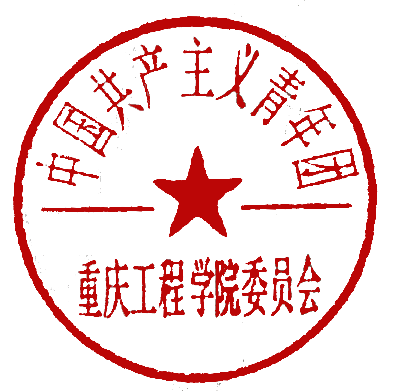 西部计划重庆工程学院项目办2023年6月30日    